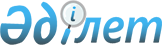 О бюджете сельского округа Аксу на 2022-2024 годыРешение Жалагашского районного маслихата Кызылординской области от 29 декабря 2021 года № 13-4.
      В соответствии с пунктом 2 статьи 75 Бюджетного кодекса Республики Казахстан и пунктом 2-7 статьи 6 Закона Республики Казахстан "О местном государственном управлении и самоуправлении в Республике Казахстан" Жалагашский районный маслихат РЕШИЛ:
      1. Утвердить бюджет сельского округа Аксу на 2022 – 2024 годы согласно приложениям 1, 2 и 3 к настоящему решению соответственно, в том числе на 2022 год в следующих объемах:
      1) доходы – 84 162,6 тысяч тенге, в том числе:
      налоговые поступления – 2 973,6 тысяч тенге;
      неналоговые поступления – 88 тысяч тенге;
      поступления от продажи основного капитала – 0;
      поступления трансфертов – 81 101 тысяч тенге;
      2) затраты – 84 844,1 тысяч тенге;
      3) чистое бюджетное кредитование – 0;
      бюджетные кредиты – 0;
      погашение бюджетных кредитов – 0;
      4) сальдо по операциям с финансовыми активами – 0;
      приобретение финансовых активов – 0;
      поступления от продажи финансовых активов государства – 0;
      5) дефицит (профицит) бюджета – 681,5 тысяч тенге;
      6) финансирование дефицита (использование профицита) бюджета– -681,5 тысяч тенге;
      поступление займов – 0;
      погашение займов – 0;
      используемые остатки бюджетных средств – 681,5 тысяч тенге.
      Сноска. Пункт 1 - в редакции решения Жалагашского районного маслихата Кызылординской области от 18.11.2022 № 27-4 (вводится в действие с 01.01.2022).


      2. Настоящее решение вводится в действие с 1 января 2022 года и подлежит официальному опубликованию. Бюджет сельского округа Аксу на 2022 год
      Сноска. Приложение 1 - в редакции решения Жалагашского районного маслихата Кызылординской области от 18.11.2022 № 27-4 (вводится в действие с 01.01.2022). Бюджет сельского округа Аксу на 2023 год Бюджет сельского округа Аксу на 2024 год
					© 2012. РГП на ПХВ «Институт законодательства и правовой информации Республики Казахстан» Министерства юстиции Республики Казахстан
				
      Секретарь Жалагашского районного маслихата

Курманбаева Г.
Приложение 1 к решению
Жалагашского районного маслихата
от 29 декабря 2021 года № 13-4
Категория
Категория
Категория
Категория
Сумма, 
тысяч тенге
Класс
Класс
Класс
Сумма, 
тысяч тенге
Подкласс
Подкласс
Сумма, 
тысяч тенге
Наименование
Сумма, 
тысяч тенге
Доходы
84162,6
1
Налоговые поступления
2973,6
1
Подоходный налог
0
Индивидуальный подоходный налог
0
04
Hалоги на собственность
2973,6
1
Hалоги на имущество
18
3
Земельный налог
116
4
Hалог на транспортные средства
2839,6
2
Неналоговые поступления
88
01
Доходы от государственной собственности
80
5
Доходы от аренды имущества, находящегося в государственной собственности
80
06
Прочие неналоговые поступления
8
1
Прочие неналоговые поступления
8
3
Поступления от продажи основного капитала
0
01
Продажа государственного имущества, закрепленного за государственными учреждениями
0
1
Продажа государственного имущества, закрепленного за государственными учреждениями
0
4
Поступления трансфертов
81101
02
Трансферты из вышестоящих органов государственного управления
81101
3
Трансферты из районного (города областного значения) бюджета
81101
Функциональная группа
Функциональная группа
Функциональная группа
Функциональная группа
Сумма, 
тысяч тенге
Администратор бюджетных программ
Администратор бюджетных программ
Администратор бюджетных программ
Сумма, 
тысяч тенге
Программа
Программа
Сумма, 
тысяч тенге
Наименование
Сумма, 
тысяч тенге
Затраты
84844,1
01
Государственные услуги общего характера
45005,8
124
Аппарат акима города районного значения, села, поселка, сельского округа
45005,8
001
Услуги по обеспечению деятельности акима города районного значения, села, поселка, сельского округа
45005,8
032
Капитальные расходы подведомственных государственных учреждений и организаций
0
06
Социальная помощь и социальное обеспечение
4207
124
Аппарат акима города районного значения, села, поселка, сельского округа
4207
003
Оказание социальной помощи нуждающимся гражданам на дому
4207
07
Жилищно-коммунальное хозяйство
3549,9
124
Аппарат акима города районного значения, села, поселка, сельского округа
3549,9
008
Освещение улиц населенных пунктов
2469
009
Обеспечение санитарии населенных пунктов
509
011
Благоустройство и озеленение населенных пунктов
771,9
08
Культура, спорт, туризм и информационное пространство
27998
124
Аппарат акима города районного значения, села, поселка, сельского округа
27998
006
Поддержка культурно-досуговой работы на местном уровне
27998
12
Транспорт и коммуникации
2700
124
Аппарат акима города районного значения, села, поселка, сельского округа
2700
045
Капитальный и средний ремонт автомобильных дорог районного значения
2700
13
Прочие
1200
124
Аппарат акима города районного значения, села, поселка, сельского округа
1200
040
Реализация мероприятий для решения вопросов обустройства населенных пунктов в реализацию мер по содействию экономическому развитию регионов в рамках Программы развития регионов до 2025 года
1200
15
Трансферты
183,4
124
Аппарат акима города районного значения, села, поселка, сельского округа
183,4
044
Возврат сумм неиспользованных (недоиспользованных) целевых трансфертов, выделенных из республиканского бюджета за счет целевого трансферта из Национального фонда Республики Казахстан
181
048
Возврат неиспользованных (недоиспользованных) целевых трансфертов
2,4
Дефицит (профицит) бюджета
681,5
Финансирование дефицита (использование профицита) бюджета
-681,5
8
Используемые остатки бюджетных средств
681,5
1
Свободные остатки бюджетных средств
681,5Приложение 2 к решению Жалагашского районного маслихатаот 29 декабря 2021 года № 13-4
Категория
Категория
Категория
Категория
Сумма, 
тысяч тенге
Класс
Класс
Класс
Сумма, 
тысяч тенге
Подкласс
Подкласс
Сумма, 
тысяч тенге
Наименование
Сумма, 
тысяч тенге
Доходы
59644
1
Налоговые поступления
2 416
1
Подоходный налог
627
Индивидуальный подоходный налог
627
04
Hалоги на собственность
1 789
1
Hалоги на имущество
17
3
Земельный налог
157
4
Hалог на транспортные средства
1 615
2
Неналоговые поступления
88
01
Доходы от государственной собственности
0
5
Доходы от аренды имущества, находящегося в государственной собственности
0
06
Прочие неналоговые поступления
88
1
Прочие неналоговые поступления
88
3
Поступления от продажи основного капитала
0
01
Продажа государственного имущества, закрепленного за государственными учреждениями
0
1
Продажа государственного имущества, закрепленного за государственными учреждениями
0
4
Поступления трансфертов
57140
02
Трансферты из вышестоящих органов государственного управления
57140
3
Трансферты из районного (города областного значения) бюджета
57140
Функциональная группа
Функциональная группа
Функциональная группа
Функциональная группа
Сумма, 
тысяч тенге
Администратор бюджетных программ
Администратор бюджетных программ
Администратор бюджетных программ
Сумма, 
тысяч тенге
Программа
Программа
Сумма, 
тысяч тенге
Наименование
Сумма, 
тысяч тенге
Затраты
59644
01
Государственные услуги общего характера
29 351
124
Аппарат акима города районного значения, села, поселка, сельского округа
29 351
001
Услуги по обеспечению деятельности акима города районного значения, села, поселка, сельского округа
29 351
06
Социальная помощь и социальное обеспечение
3 053
124
Аппарат акима города районного значения, села, поселка, сельского округа
3 053
003
Оказание социальной помощи нуждающимся гражданам на дому
3 053
07
Жилищно-коммунальное хозяйство
3 393
124
Аппарат акима города районного значения, села, поселка, сельского округа
3 393
008
Освещение улиц населенных пунктов
2 069
009
Обеспечение санитарии населенных пунктов
309
011
Благоустройство и озеленение населенных пунктов
1 015
08
Культура, спорт, туризм и информационное пространство
21 647
124
Аппарат акима города районного значения, села, поселка, сельского округа
21 647
006
Поддержка культурно-досуговой работы на местном уровне
21 647
13
Прочие
2 200
124
Аппарат акима города районного значения, села, поселка, сельского округа
2 200
040
Реализация мероприятий для решения вопросов обустройства населенных пунктов в реализацию мер по содействию экономическому развитию регионов в рамках Программы развития регионов до 2025 года
2 200
Дефицит (профицит) бюджета
0
Финансирование дефицита (использование профицита) бюджета
0
8
Используемые остатки бюджетных средств
0
1
Свободные остатки бюджетных средств
0Приложение 3 к решению Жалагашского районного маслихатаот 29 декабря 2021 года № 13-4
Категория
Категория
Категория
Категория
Сумма, 
тысяч тенге
Класс
Класс
Класс
Сумма, 
тысяч тенге
Подкласс
Подкласс
Сумма, 
тысяч тенге
Наименование
Сумма, 
тысяч тенге
Доходы
59644
1
Налоговые поступления
2 416
1
Подоходный налог
627
Индивидуальный подоходный налог
627
04
Hалоги на собственность
1 789
1
Hалоги на имущество
17
3
Земельный налог
157
4
Hалог на транспортные средства
1 615
2
Неналоговые поступления
88
01
Доходы от государственной собственности
0
5
Доходы от аренды имущества, находящегося в государственной собственности
0
06
Прочие неналоговые поступления
88
1
Прочие неналоговые поступления
88
3
Поступления от продажи основного капитала
0
01
Продажа государственного имущества, закрепленного за государственными учреждениями
0
1
Продажа государственного имущества, закрепленного за государственными учреждениями
0
4
Поступления трансфертов
57140
02
Трансферты из вышестоящих органов государственного управления
57140
3
Трансферты из районного (города областного значения) бюджета
57140
Функциональная группа
Функциональная группа
Функциональная группа
Функциональная группа
Сумма, 
тысяч тенге
Администратор бюджетных программ
Администратор бюджетных программ
Администратор бюджетных программ
Сумма, 
тысяч тенге
Программа
Программа
Сумма, 
тысяч тенге
Наименование
Сумма, 
тысяч тенге
Затраты
59644
01
Государственные услуги общего характера
29 351
124
Аппарат акима города районного значения, села, поселка, сельского округа
29 351
001
Услуги по обеспечению деятельности акима города районного значения, села, поселка, сельского округа
29 351
06
Социальная помощь и социальное обеспечение
3 053
124
Аппарат акима города районного значения, села, поселка, сельского округа
3 053
003
Оказание социальной помощи нуждающимся гражданам на дому
3 053
07
Жилищно-коммунальное хозяйство
3 393
124
Аппарат акима города районного значения, села, поселка, сельского округа
3 393
008
Освещение улиц населенных пунктов
2 069
009
Обеспечение санитарии населенных пунктов
309
011
Благоустройство и озеленение населенных пунктов
1 015
08
Культура, спорт, туризм и информационное пространство
21 647
124
Аппарат акима города районного значения, села, поселка, сельского округа
21 647
006
Поддержка культурно-досуговой работы на местном уровне
21 647
13
Прочие
2 200
124
Аппарат акима города районного значения, села, поселка, сельского округа
2 200
040
Реализация мероприятий для решения вопросов обустройства населенных пунктов в реализацию мер по содействию экономическому развитию регионов в рамках Программы развития регионов до 2025 года
2 200
Дефицит (профицит) бюджета
0
Финансирование дефицита (использование профицита) бюджета
0
8
Используемые остатки бюджетных средств
0
1
Свободные остатки бюджетных средств
0